ПРОЄКТУКРАЇНА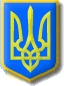 Нетішинська міська рада Хмельницької області Р І Ш Е Н Н Явісімдесят другої сесії Нетішинської міської радиVІІ скликання02.10.2020					Нетішин				      № 82/_____Про внесення змін до рішення шістдесят четвертої сесії Нетішинської міської ради         VІІ скликання від 01 листопада 2019 року     № 64/4099 «Про фінансовий план комунального некомерційного підприємства Нетішинської міської ради «Центр первинної медико-санітарної допомоги» на 2020 рік»Відповідно до статті 25, пункту 3 частини 4 статті 42 Закону України «Про місцеве самоврядування в Україні», Порядку складання, затвердження та контролю виконання фінансових планів комунальних підприємств територіальної громади міста, затвердженого рішенням виконавчого комітету Нетішинської міської ради 26 липня 2018 року № 345/2018, розділу 7 Статуту КНП НМР «Центр первинної медико-санітарної допомоги», Нетішинська міська рада в и р і ш и л а:Унести до рішення шістдесят четвертої сесії Нетішинської міської ради         VІІ скликання від 01 листопада 2019 року № 64/4099 «Про фінансовий план комунального некомерційного підприємства Нетішинської міської ради «Центр первинної медико-санітарної допомоги» на 2020 рік» такі зміни:- додаток до рішення викласти у новій редакції згідно з додатком.Міський голова							Олександр СУПРУНЮК